г. Брянск								        17 декабря 2021 года                                                       РЕШЕНИЕСОВЕТА  АДВОКАТСКОЙ  ПАЛАТЫ  БРЯНСКОЙ  ОБЛАСТИОб утверждении графика проведения заседаний Совета Адвокатской палаты Брянской области в 2022 году      В соответствии со ст. 31 ФЗ «Об адвокатской деятельности и адвокатуре в РФ» установить следующий график проведения заседаний Совета Адвокатской палаты Брянской области в 2022 году:28 января25 февраля25 марта29 апреля27 мая17 июня29 июля26 августа30 сентября 28 октября 25 ноября 16 декабряПрезидент  АПБО	           М.Ю. МихайловАдвокатская палата Брянской области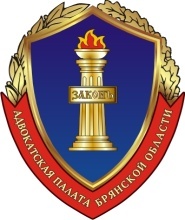 . Брянск, ул. Степная, д. 10, тел.71–73–29